The Letter to the Romans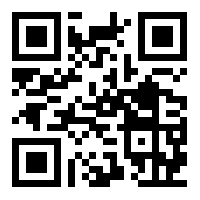 Next:  GO TO THE COMMONS(unless that is where you began your journey)The 1st Letter to the Corinthians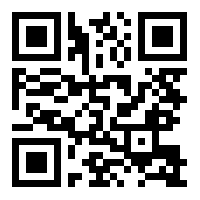 Next:  GO TO THE WEIGHT ROOM(unless that is where you began your journey)The 2nd Letter to the Corinthians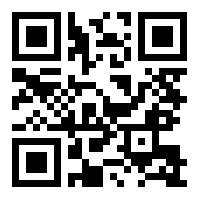 Next:  GO TO THE ACTIVITY CENTER(unless that is where you began your journey)The Letter to the Galatians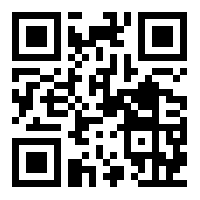 Next:  GO TO THE MAIN OFFICE(unless that is where you began your journey)The Letter to the Ephesians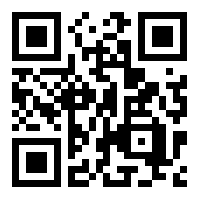 Next:  GO TO THE MEDIA CENTER(unless that is where you began your journey)The Letter to the Philippians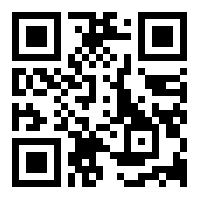 Next:  GO TO THE CAFÉ(unless that is where you began your journey)The Letter to the Colossians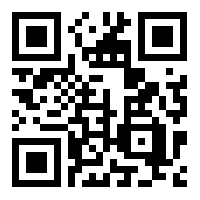 Next:  GO TO THE MARIANIST LOBBY(unless that is where you began your journey)The 1st Letter to the Thessalonians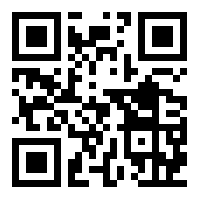 Next:  GO TO THE LEADERSHIP CENTER(unless that is where you began your journey)The 2nd Letter to the Thessalonians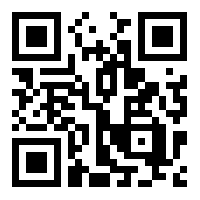 Next:  GO TO THE CAMPUS MINISTRY OFFICES(unless that is where you began your journey)The 1st Letter to Timothy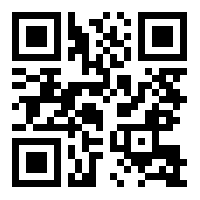 Next:  GO TO THE CHAPEL(unless that is where you began your journey)The 2nd Letter to Timothy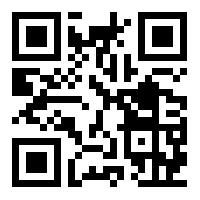 Next:  GO TO THE TECH CENTER(unless that is where you began your journey)The Letter to Titus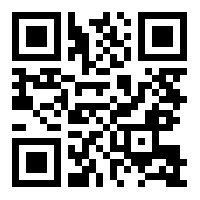 Next:  GO TO THE END OF THE 200 HALLWAY(unless that is where you began your journey)The Letter to Philemon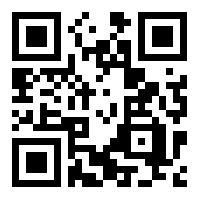 Next:  GO TO THE ADVANCEMENT OFFICES(unless that is where you began your journey)The Letter to the Hebrews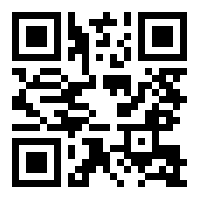 Next:  GO TO THE FIELD HOUSE(unless that is where you began your journey)